Об утверждении Порядка организации осуществления регионального государственного контроля (надзора) в сфере социального обслуживания граждан на территории Смоленской области	В соответствии с федеральными законами «Об основах социального обслуживания граждан в Российской Федерации», «О защите прав юридических лиц и индивидуальных предпринимателей при осуществлении государственного контроля (надзора) и муниципального контроля», статьей 3 областного закона «О разграничении полномочий органов государственной власти Смоленской области в сфере социального обслуживания граждан», Администрация Смоленской области  п о с т а н о в л я е т:	1. Утвердить прилагаемый Порядок организации осуществления регионального государственного контроля (надзора) в сфере социального обслуживания граждан на территории Смоленской области.	2. Настоящее постановление вступает в силу с 1 января 2015 года.ГубернаторСмоленской области								    А.В. ОстровскийУТВЕРЖДЕНпостановлением Администрации Смоленской областиот 09.09.2014   № 621ПОРЯДОКорганизации осуществления регионального государственного контроля (надзора) в сфере социального обслуживания граждан на территории Смоленской области1. Настоящий Порядок определяет правила организации осуществления регионального государственного контроля (надзора) в сфере социального обслуживания граждан на территории Смоленской области (далее - региональный государственный контроль (надзор).2. Понятия, используемые в настоящем Порядке, применяются в тех значениях, в которых они определены в статье 3 Федерального закона «Об основах социального обслуживания граждан в Российской Федерации» и в статье 2 Федерального закона «О защите прав юридических лиц и индивидуальных предпринимателей при осуществлении государственного контроля (надзора) и муниципального контроля».3. Региональный государственный контроль (надзор) осуществляется Департаментом Смоленской области по социальному развитию
(далее - Департамент).4. Региональный государственный контроль (надзор) представляет собой деятельность Департамента, направленную на предупреждение, выявление и пресечение нарушений поставщиками социальных услуг требований федеральных законов и иных нормативных правовых актов Российской Федерации, а также законов и иных нормативных правовых актов Смоленской области в сфере социального обслуживания граждан (далее - обязательные требования), осуществляемую посредством организации и проведения проверок поставщиков социальных услуг, принятия предусмотренных законодательством Российской Федерации мер по пресечению и (или) устранению последствий выявленных нарушений, а также деятельность Департамента по систематическому наблюдению за исполнением обязательных требований, анализу и прогнозированию состояния исполнения обязательных требований при осуществлении деятельности поставщиками социальных услуг.5. Департамент при осуществлении регионального государственного контроля (надзора) в установленном порядке взаимодействует с федеральными органами исполнительной власти и их территориальными органами, органами прокуратуры, государственными органами Смоленской области, органами местного самоуправления муниципальных образований Смоленской области, организациями и гражданами.6. Перечень должностных лиц Департамента, уполномоченных на осуществление регионального государственного контроля (надзора), утверждается нормативным правовым актом Администрации Смоленской области.7. Должностные лица Департамента, уполномоченные на осуществление регионального государственного контроля (надзора), при проведении проверок соблюдают ограничения и выполняют обязанности, установленные статьями 15 - 18 Федерального закона «О защите прав юридических лиц и индивидуальных предпринимателей при осуществлении государственного контроля (надзора) и муниципального контроля», иными федеральными законами и принимаемыми в соответствии с ними нормативными правовыми актами Российской Федерации, а также несут ответственность за неисполнение или ненадлежащее исполнение возложенных на них полномочий в соответствии с законодательством Российской Федерации.8. К отношениям, связанным с осуществлением регионального государственного контроля (надзора), организацией и проведением проверок, применяются положения Федерального закона «О защите прав юридических лиц и индивидуальных предпринимателей при осуществлении государственного контроля (надзора) и муниципального контроля», иных федеральных законов и принимаемых в соответствии с ними нормативных правовых актов Российской Федерации, областных нормативных правовых актов.9. Региональный государственный контроль (надзор) осуществляется посредством организации и проведения плановых и внеплановых проверок в форме документарных и (или) выездных проверок в соответствии со статьями 9 - 13 и 14 Федерального закона «О защите прав юридических лиц и индивидуальных предпринимателей при осуществлении государственного контроля (надзора) и муниципального контроля».10. Предметом указанных в пункте 9 настоящего Порядка проверок является соблюдение поставщиками социальных услуг обязательных требований, выполнение предписаний Департамента, проведение мероприятий по предотвращению причинения вреда жизни, здоровью граждан.11. В отношении поставщиков социальных услуг, предоставляющих социальные услуги с обеспечением проживания, плановые проверки проводятся не чаще одного раза в два года.12. Сроки и последовательность административных процедур и административных действий при осуществлении регионального государственного контроля (надзора) устанавливаются административным регламентом, разрабатываемым и утверждаемым в соответствии с постановлением Правительства Российской Федерации от 16.05.2011 № 373 «О разработке и утверждении административных регламентов исполнения государственных функций и административных регламентов предоставления государственных услуг» и постановлением Администрации Смоленской области от 18.04.2011 № 224 «Об утверждении Порядка разработки и утверждения органами исполнительной власти Смоленской области административных регламентов исполнения государственных функций и административных регламентов предоставления государственных услуг».13. Решения и действия (бездействие) должностных лиц Департамента по осуществлению регионального государственного контроля (надзора) могут быть обжалованы в административном и (или) судебном порядке в соответствии с законодательством Российской Федерации.14. Информация о результатах проведенных проверок размещается на официальном сайте Департамента в информационно-телекоммуникационной сети Интернет в порядке, установленном законодательством Российской Федерации.15. При осуществлении систематического наблюдения за исполнением обязательных требований и анализа поступивших в Департамент сведений и размещенной на официальных сайтах поставщиков социальных услуг в информационно-телекоммуникационной сети Интернет информации об их деятельности Департамент:проверяет своевременность, полноту и достоверность поступивших документов и сведений в порядке, установленном законодательством Российской Федерации;изучает и анализирует размещенную на официальных сайтах поставщиков социальных услуг в информационно-телекоммуникационной сети Интернет информацию об их деятельности.16. Результаты систематического наблюдения за исполнением поставщиками социальных услуг обязательных требований, анализа и прогнозирования состояния исполнения обязательных требований используются при планировании и проведении Департаментом плановых и внеплановых проверок.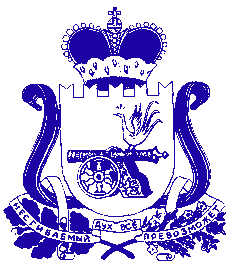 АДМИНИСТРАЦИЯ СМОЛЕНСКОЙ ОБЛАСТИП О С Т А Н О В Л Е Н И Еот  09.09.2014  № 621 